أجب على جميع الأسئلة التالية:السؤال الأول: اختر الإجابة الصحيحة وقم بتظليل الحرف المناسب في ورقة الإجابة المرفقة:السؤال الأول: حدد صحة او خطأ العبارات التالية:-               مع التظليل على (A) في حالة ان كانت الإجابة (صح)               والتظليل على (B) في حالة إن كانت الإجابة (خطأ)انتهت الأسئلة،،                                                                                          خالص تمنياتى بالتوفيق،،،،،                                                                                                    ا.د / فضل الديبجــــــــــــــــــــــــــــــــــــــــــــامـــعة بـــنــــــــــــــــــــــــــهاكلـــــــــــــــــــــــية: التربيــــــــة النوعــــــــية قســــــــــــــــــــــم: الاقــتـــــصاد المنزلــــــىتخصص/شعبه: الاقتــــصاد المنزلىالتـــاريــــــــــــــــــــــــــــــــخ : 20/1/2020م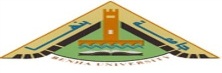 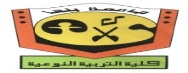 الفــــــــــــــــــــــــــــــــــــــرقة : الأولــــــــــــــــــــــــــــــــــــــــــــىالمقـرر: كيمياء عضوية وغير عضوية كـــــــــــــــود المقـــــــــــــــــــــــــرر: (101ق)الزمـــــــــــــــــــــــــــــــــــــــــــــــــــــــــــن : ساعــــــــــــــــــــــــتانالدرجــــــــــــــــــــــة الكلــــــــــــية : 40 درجةاختبار تحريرى نهائى - الفصل الدراسي الأول –  دور يناير - العام الجامعي 2019/2020ماختبار تحريرى نهائى - الفصل الدراسي الأول –  دور يناير - العام الجامعي 2019/2020ماختبار تحريرى نهائى - الفصل الدراسي الأول –  دور يناير - العام الجامعي 2019/2020ماختبار تحريرى نهائى - الفصل الدراسي الأول –  دور يناير - العام الجامعي 2019/2020منموذج (A)نموذج (A)نموذج (A)نموذج (A)تعليمات الاختبار: عدد الصفحات: (4) صفحات ، عدد الأسئلة (40) سؤال.كتابة الاسم والتظليل على رقم الجلوس بشكل صحيح ، والتظليل على رقم النموذج بشكل صحيح.التظليل بالقلم الرصاص ، والتأكد عند الإجابة من رقم السؤال.التظليل جيدا على الحرف المناسب للإجابة الصحيحة في ورقة الاجابة، وعدم التظليل على اجابتين.تعليمات الاختبار: عدد الصفحات: (4) صفحات ، عدد الأسئلة (40) سؤال.كتابة الاسم والتظليل على رقم الجلوس بشكل صحيح ، والتظليل على رقم النموذج بشكل صحيح.التظليل بالقلم الرصاص ، والتأكد عند الإجابة من رقم السؤال.التظليل جيدا على الحرف المناسب للإجابة الصحيحة في ورقة الاجابة، وعدم التظليل على اجابتين.تعليمات الاختبار: عدد الصفحات: (4) صفحات ، عدد الأسئلة (40) سؤال.كتابة الاسم والتظليل على رقم الجلوس بشكل صحيح ، والتظليل على رقم النموذج بشكل صحيح.التظليل بالقلم الرصاص ، والتأكد عند الإجابة من رقم السؤال.التظليل جيدا على الحرف المناسب للإجابة الصحيحة في ورقة الاجابة، وعدم التظليل على اجابتين.تعليمات الاختبار: عدد الصفحات: (4) صفحات ، عدد الأسئلة (40) سؤال.كتابة الاسم والتظليل على رقم الجلوس بشكل صحيح ، والتظليل على رقم النموذج بشكل صحيح.التظليل بالقلم الرصاص ، والتأكد عند الإجابة من رقم السؤال.التظليل جيدا على الحرف المناسب للإجابة الصحيحة في ورقة الاجابة، وعدم التظليل على اجابتين.1-ذرة الكربون رقم (3) فى جزئ البروبان  1CH3 – 2CH2 – 3CH3  ذرة الكربون رقم (3) فى جزئ البروبان  1CH3 – 2CH2 – 3CH3  ذرة الكربون رقم (3) فى جزئ البروبان  1CH3 – 2CH2 – 3CH3  ذرة الكربون رقم (3) فى جزئ البروبان  1CH3 – 2CH2 – 3CH3  ذرة الكربون رقم (3) فى جزئ البروبان  1CH3 – 2CH2 – 3CH3  ذرة الكربون رقم (3) فى جزئ البروبان  1CH3 – 2CH2 – 3CH3  ذرة الكربون رقم (3) فى جزئ البروبان  1CH3 – 2CH2 – 3CH3  ذرة الكربون رقم (3) فى جزئ البروبان  1CH3 – 2CH2 – 3CH3  ذرة الكربون رقم (3) فى جزئ البروبان  1CH3 – 2CH2 – 3CH3  ذرة الكربون رقم (3) فى جزئ البروبان  1CH3 – 2CH2 – 3CH3  ذرة الكربون رقم (3) فى جزئ البروبان  1CH3 – 2CH2 – 3CH3  ذرة الكربون رقم (3) فى جزئ البروبان  1CH3 – 2CH2 – 3CH3  A- أوليةA- أوليةA- أوليةA- أوليةB- ثانويةB- ثانويةC – ثلاثيةC – ثلاثيةC – ثلاثيةD- رباعيةD- رباعيةD- رباعية2-البيوتان والأيزوبيوتان يختلفان فى الصيغة البنائية ولكن لهما نفس الصيغةالبيوتان والأيزوبيوتان يختلفان فى الصيغة البنائية ولكن لهما نفس الصيغةالبيوتان والأيزوبيوتان يختلفان فى الصيغة البنائية ولكن لهما نفس الصيغةالبيوتان والأيزوبيوتان يختلفان فى الصيغة البنائية ولكن لهما نفس الصيغةالبيوتان والأيزوبيوتان يختلفان فى الصيغة البنائية ولكن لهما نفس الصيغةالبيوتان والأيزوبيوتان يختلفان فى الصيغة البنائية ولكن لهما نفس الصيغةالبيوتان والأيزوبيوتان يختلفان فى الصيغة البنائية ولكن لهما نفس الصيغةالبيوتان والأيزوبيوتان يختلفان فى الصيغة البنائية ولكن لهما نفس الصيغةالبيوتان والأيزوبيوتان يختلفان فى الصيغة البنائية ولكن لهما نفس الصيغةالبيوتان والأيزوبيوتان يختلفان فى الصيغة البنائية ولكن لهما نفس الصيغةالبيوتان والأيزوبيوتان يختلفان فى الصيغة البنائية ولكن لهما نفس الصيغةالبيوتان والأيزوبيوتان يختلفان فى الصيغة البنائية ولكن لهما نفس الصيغةA- البنائيةA- البنائيةA- البنائيةB- الكيميائيةB- الكيميائيةB- الكيميائيةC - الجزيئيةC - الجزيئيةC - الجزيئيةC - الجزيئيةD- لاشئ  مما سبقD- لاشئ  مما سبق3-عند مقارنة الكثافة النوعية للبرافينات (الألكانات) بكثافة الاستيلينات نجد أنهاعند مقارنة الكثافة النوعية للبرافينات (الألكانات) بكثافة الاستيلينات نجد أنهاعند مقارنة الكثافة النوعية للبرافينات (الألكانات) بكثافة الاستيلينات نجد أنهاعند مقارنة الكثافة النوعية للبرافينات (الألكانات) بكثافة الاستيلينات نجد أنهاعند مقارنة الكثافة النوعية للبرافينات (الألكانات) بكثافة الاستيلينات نجد أنهاعند مقارنة الكثافة النوعية للبرافينات (الألكانات) بكثافة الاستيلينات نجد أنهاعند مقارنة الكثافة النوعية للبرافينات (الألكانات) بكثافة الاستيلينات نجد أنهاعند مقارنة الكثافة النوعية للبرافينات (الألكانات) بكثافة الاستيلينات نجد أنهاعند مقارنة الكثافة النوعية للبرافينات (الألكانات) بكثافة الاستيلينات نجد أنهاعند مقارنة الكثافة النوعية للبرافينات (الألكانات) بكثافة الاستيلينات نجد أنهاعند مقارنة الكثافة النوعية للبرافينات (الألكانات) بكثافة الاستيلينات نجد أنهاعند مقارنة الكثافة النوعية للبرافينات (الألكانات) بكثافة الاستيلينات نجد أنهاA- أكبر من A- أكبر من A- أكبر من B-  أقل من أو تساوىB-  أقل من أو تساوىB-  أقل من أو تساوىC -  أقل منC -  أقل منC -  أقل منC -  أقل منD- أكبر من أو تساوىD- أكبر من أو تساوى4-عدد ذرات الهيدروجين الموجودة فى الأوليفينات تقل ذرتين عن الموجود فىعدد ذرات الهيدروجين الموجودة فى الأوليفينات تقل ذرتين عن الموجود فىعدد ذرات الهيدروجين الموجودة فى الأوليفينات تقل ذرتين عن الموجود فىعدد ذرات الهيدروجين الموجودة فى الأوليفينات تقل ذرتين عن الموجود فىعدد ذرات الهيدروجين الموجودة فى الأوليفينات تقل ذرتين عن الموجود فىعدد ذرات الهيدروجين الموجودة فى الأوليفينات تقل ذرتين عن الموجود فىعدد ذرات الهيدروجين الموجودة فى الأوليفينات تقل ذرتين عن الموجود فىعدد ذرات الهيدروجين الموجودة فى الأوليفينات تقل ذرتين عن الموجود فىعدد ذرات الهيدروجين الموجودة فى الأوليفينات تقل ذرتين عن الموجود فىعدد ذرات الهيدروجين الموجودة فى الأوليفينات تقل ذرتين عن الموجود فىعدد ذرات الهيدروجين الموجودة فى الأوليفينات تقل ذرتين عن الموجود فىعدد ذرات الهيدروجين الموجودة فى الأوليفينات تقل ذرتين عن الموجود فى4-   الكحولات   الكحولات   الكحولات   الكحولاتB-  البرافيناتB-  البرافيناتC –  الأستيليناتC –  الأستيليناتC –  الأستيليناتD- جميع ما سبقD- جميع ما سبقD- جميع ما سبق5-الاسم النظامى للمركب التالى وفقًا لقواعد IUPACC2H5   │    CH2 = C – CH = C – CH = CH – CH3                                     │                                                                                                           CH3  الاسم النظامى للمركب التالى وفقًا لقواعد IUPACC2H5   │    CH2 = C – CH = C – CH = CH – CH3                                     │                                                                                                           CH3  الاسم النظامى للمركب التالى وفقًا لقواعد IUPACC2H5   │    CH2 = C – CH = C – CH = CH – CH3                                     │                                                                                                           CH3  الاسم النظامى للمركب التالى وفقًا لقواعد IUPACC2H5   │    CH2 = C – CH = C – CH = CH – CH3                                     │                                                                                                           CH3  الاسم النظامى للمركب التالى وفقًا لقواعد IUPACC2H5   │    CH2 = C – CH = C – CH = CH – CH3                                     │                                                                                                           CH3  الاسم النظامى للمركب التالى وفقًا لقواعد IUPACC2H5   │    CH2 = C – CH = C – CH = CH – CH3                                     │                                                                                                           CH3  الاسم النظامى للمركب التالى وفقًا لقواعد IUPACC2H5   │    CH2 = C – CH = C – CH = CH – CH3                                     │                                                                                                           CH3  الاسم النظامى للمركب التالى وفقًا لقواعد IUPACC2H5   │    CH2 = C – CH = C – CH = CH – CH3                                     │                                                                                                           CH3  الاسم النظامى للمركب التالى وفقًا لقواعد IUPACC2H5   │    CH2 = C – CH = C – CH = CH – CH3                                     │                                                                                                           CH3  الاسم النظامى للمركب التالى وفقًا لقواعد IUPACC2H5   │    CH2 = C – CH = C – CH = CH – CH3                                     │                                                                                                           CH3  الاسم النظامى للمركب التالى وفقًا لقواعد IUPACC2H5   │    CH2 = C – CH = C – CH = CH – CH3                                     │                                                                                                           CH3  الاسم النظامى للمركب التالى وفقًا لقواعد IUPACC2H5   │    CH2 = C – CH = C – CH = CH – CH3                                     │                                                                                                           CH3  5-A-         4-ethyl 2-methyl, , 1, 3, 5-heptatrieneA-         4-ethyl 2-methyl, , 1, 3, 5-heptatrieneA-         4-ethyl 2-methyl, , 1, 3, 5-heptatrieneA-         4-ethyl 2-methyl, , 1, 3, 5-heptatrieneB- 4-methyl, 4-ethyl, 2, 4, 6-trihepteneB- 4-methyl, 4-ethyl, 2, 4, 6-trihepteneC –            4-ethyl, 2-methylheptatrieneC –            4-ethyl, 2-methylheptatrieneC –            4-ethyl, 2-methylheptatrieneD- 4- ethyl,4-methyl, 1, 3, 5-heptatrieneD- 4- ethyl,4-methyl, 1, 3, 5-heptatrieneD- 4- ethyl,4-methyl, 1, 3, 5-heptatriene6-الهيدروكربونات التى تشتمل على عدد أكثر من 17 ذرة  كربون تكون موادالهيدروكربونات التى تشتمل على عدد أكثر من 17 ذرة  كربون تكون موادالهيدروكربونات التى تشتمل على عدد أكثر من 17 ذرة  كربون تكون موادالهيدروكربونات التى تشتمل على عدد أكثر من 17 ذرة  كربون تكون موادالهيدروكربونات التى تشتمل على عدد أكثر من 17 ذرة  كربون تكون موادالهيدروكربونات التى تشتمل على عدد أكثر من 17 ذرة  كربون تكون موادالهيدروكربونات التى تشتمل على عدد أكثر من 17 ذرة  كربون تكون موادالهيدروكربونات التى تشتمل على عدد أكثر من 17 ذرة  كربون تكون موادالهيدروكربونات التى تشتمل على عدد أكثر من 17 ذرة  كربون تكون موادالهيدروكربونات التى تشتمل على عدد أكثر من 17 ذرة  كربون تكون موادالهيدروكربونات التى تشتمل على عدد أكثر من 17 ذرة  كربون تكون موادالهيدروكربونات التى تشتمل على عدد أكثر من 17 ذرة  كربون تكون مواد6-A-  مستحلب   A-  مستحلب   A-  مستحلب   A-  مستحلب   B-     سوائلB-     سوائلC -  غازات C -  غازات C -  غازات D-   لاشئ مما سبقD-   لاشئ مما سبقD-   لاشئ مما سبق7-الصيغة الجزيئية للألكاين الذي يحتوي على 40 ذرة كربون هي:الصيغة الجزيئية للألكاين الذي يحتوي على 40 ذرة كربون هي:الصيغة الجزيئية للألكاين الذي يحتوي على 40 ذرة كربون هي:الصيغة الجزيئية للألكاين الذي يحتوي على 40 ذرة كربون هي:الصيغة الجزيئية للألكاين الذي يحتوي على 40 ذرة كربون هي:الصيغة الجزيئية للألكاين الذي يحتوي على 40 ذرة كربون هي:الصيغة الجزيئية للألكاين الذي يحتوي على 40 ذرة كربون هي:الصيغة الجزيئية للألكاين الذي يحتوي على 40 ذرة كربون هي:الصيغة الجزيئية للألكاين الذي يحتوي على 40 ذرة كربون هي:الصيغة الجزيئية للألكاين الذي يحتوي على 40 ذرة كربون هي:الصيغة الجزيئية للألكاين الذي يحتوي على 40 ذرة كربون هي:الصيغة الجزيئية للألكاين الذي يحتوي على 40 ذرة كربون هي:A-  C40 H81A-  C40 H81A-  C40 H81B- C40 H78B- C40 H78B- C40 H78C – C40 H82C – C40 H82C – C40 H82C – C40 H82D- C40 H86D- C40 H868-يستخدم التفاعل التالى فى تحضير                Br         CH3 – CH                            	 		                                     Br                                                                                           يستخدم التفاعل التالى فى تحضير                Br         CH3 – CH                            	 		                                     Br                                                                                           يستخدم التفاعل التالى فى تحضير                Br         CH3 – CH                            	 		                                     Br                                                                                           يستخدم التفاعل التالى فى تحضير                Br         CH3 – CH                            	 		                                     Br                                                                                           يستخدم التفاعل التالى فى تحضير                Br         CH3 – CH                            	 		                                     Br                                                                                           يستخدم التفاعل التالى فى تحضير                Br         CH3 – CH                            	 		                                     Br                                                                                           يستخدم التفاعل التالى فى تحضير                Br         CH3 – CH                            	 		                                     Br                                                                                           يستخدم التفاعل التالى فى تحضير                Br         CH3 – CH                            	 		                                     Br                                                                                           يستخدم التفاعل التالى فى تحضير                Br         CH3 – CH                            	 		                                     Br                                                                                           يستخدم التفاعل التالى فى تحضير                Br         CH3 – CH                            	 		                                     Br                                                                                           يستخدم التفاعل التالى فى تحضير                Br         CH3 – CH                            	 		                                     Br                                                                                           يستخدم التفاعل التالى فى تحضير                Br         CH3 – CH                            	 		                                     Br                                                                                           A- CH2Br - CH2 BrA- CH2Br - CH2 BrA- CH2Br - CH2 BrA- CH2Br - CH2 BrB-       CH3 - CH3B-       CH3 - CH3B-       CH3 - CH3B-       CH3 - CH3C –    CH2 = CH2C –    CH2 = CH2C –    CH2 = CH2D-   CH ≡ CH9-عند إحلال 4 مجموعات ميثيل محل 4 ذرات هيدروجين فى جزئ الميثان – يتكون مركب ثالث له نفس الصيغة الجزيئية C5H12 وهوعند إحلال 4 مجموعات ميثيل محل 4 ذرات هيدروجين فى جزئ الميثان – يتكون مركب ثالث له نفس الصيغة الجزيئية C5H12 وهوعند إحلال 4 مجموعات ميثيل محل 4 ذرات هيدروجين فى جزئ الميثان – يتكون مركب ثالث له نفس الصيغة الجزيئية C5H12 وهوعند إحلال 4 مجموعات ميثيل محل 4 ذرات هيدروجين فى جزئ الميثان – يتكون مركب ثالث له نفس الصيغة الجزيئية C5H12 وهوعند إحلال 4 مجموعات ميثيل محل 4 ذرات هيدروجين فى جزئ الميثان – يتكون مركب ثالث له نفس الصيغة الجزيئية C5H12 وهوعند إحلال 4 مجموعات ميثيل محل 4 ذرات هيدروجين فى جزئ الميثان – يتكون مركب ثالث له نفس الصيغة الجزيئية C5H12 وهوعند إحلال 4 مجموعات ميثيل محل 4 ذرات هيدروجين فى جزئ الميثان – يتكون مركب ثالث له نفس الصيغة الجزيئية C5H12 وهوعند إحلال 4 مجموعات ميثيل محل 4 ذرات هيدروجين فى جزئ الميثان – يتكون مركب ثالث له نفس الصيغة الجزيئية C5H12 وهوعند إحلال 4 مجموعات ميثيل محل 4 ذرات هيدروجين فى جزئ الميثان – يتكون مركب ثالث له نفس الصيغة الجزيئية C5H12 وهوعند إحلال 4 مجموعات ميثيل محل 4 ذرات هيدروجين فى جزئ الميثان – يتكون مركب ثالث له نفس الصيغة الجزيئية C5H12 وهوعند إحلال 4 مجموعات ميثيل محل 4 ذرات هيدروجين فى جزئ الميثان – يتكون مركب ثالث له نفس الصيغة الجزيئية C5H12 وهوعند إحلال 4 مجموعات ميثيل محل 4 ذرات هيدروجين فى جزئ الميثان – يتكون مركب ثالث له نفس الصيغة الجزيئية C5H12 وهوA- الايزوبيوتانA- الايزوبيوتانA- الايزوبيوتانA- الايزوبيوتانB- النيوبيوتانB- النيوبيوتانC – الايزوبنتانC – الايزوبنتانC – الايزوبنتانD- النيوبنتانD- النيوبنتانD- النيوبنتان10-الاسم النظامى للمركب التالى وفقًا لقواعد IUPACCH3 – C ≡  C -  CH3الاسم النظامى للمركب التالى وفقًا لقواعد IUPACCH3 – C ≡  C -  CH3الاسم النظامى للمركب التالى وفقًا لقواعد IUPACCH3 – C ≡  C -  CH3الاسم النظامى للمركب التالى وفقًا لقواعد IUPACCH3 – C ≡  C -  CH3الاسم النظامى للمركب التالى وفقًا لقواعد IUPACCH3 – C ≡  C -  CH3الاسم النظامى للمركب التالى وفقًا لقواعد IUPACCH3 – C ≡  C -  CH3الاسم النظامى للمركب التالى وفقًا لقواعد IUPACCH3 – C ≡  C -  CH3الاسم النظامى للمركب التالى وفقًا لقواعد IUPACCH3 – C ≡  C -  CH3الاسم النظامى للمركب التالى وفقًا لقواعد IUPACCH3 – C ≡  C -  CH3الاسم النظامى للمركب التالى وفقًا لقواعد IUPACCH3 – C ≡  C -  CH3الاسم النظامى للمركب التالى وفقًا لقواعد IUPACCH3 – C ≡  C -  CH3الاسم النظامى للمركب التالى وفقًا لقواعد IUPACCH3 – C ≡  C -  CH32- Butyne  2- Butyne  2- Butyne  2- Butyne  B- 2- Butene  B- 2- Butene  C  - 3- Butene  C  - 3- Butene  C  - 3- Butene  D- 3- Butyne  D- 3- Butyne  D- 3- Butyne  11-يطلق اسم Neoalkane على كل سلسلة مستقيمة تتصل ذرة الكربون قبل الأخيرة بمجموعتىيطلق اسم Neoalkane على كل سلسلة مستقيمة تتصل ذرة الكربون قبل الأخيرة بمجموعتىيطلق اسم Neoalkane على كل سلسلة مستقيمة تتصل ذرة الكربون قبل الأخيرة بمجموعتىيطلق اسم Neoalkane على كل سلسلة مستقيمة تتصل ذرة الكربون قبل الأخيرة بمجموعتىيطلق اسم Neoalkane على كل سلسلة مستقيمة تتصل ذرة الكربون قبل الأخيرة بمجموعتىيطلق اسم Neoalkane على كل سلسلة مستقيمة تتصل ذرة الكربون قبل الأخيرة بمجموعتىيطلق اسم Neoalkane على كل سلسلة مستقيمة تتصل ذرة الكربون قبل الأخيرة بمجموعتىيطلق اسم Neoalkane على كل سلسلة مستقيمة تتصل ذرة الكربون قبل الأخيرة بمجموعتىيطلق اسم Neoalkane على كل سلسلة مستقيمة تتصل ذرة الكربون قبل الأخيرة بمجموعتىيطلق اسم Neoalkane على كل سلسلة مستقيمة تتصل ذرة الكربون قبل الأخيرة بمجموعتىيطلق اسم Neoalkane على كل سلسلة مستقيمة تتصل ذرة الكربون قبل الأخيرة بمجموعتىيطلق اسم Neoalkane على كل سلسلة مستقيمة تتصل ذرة الكربون قبل الأخيرة بمجموعتىA- ميثيل A- ميثيل A- ميثيل A- ميثيل B-  بروبايلB-  بروبايلC -  ايثيلC -  ايثيلC -  ايثيلD-  ايثانD-  ايثانD-  ايثان12-نواتج التفاعل التالي هي:CH2 ≡ CH2   + 2H2                  	نواتج التفاعل التالي هي:CH2 ≡ CH2   + 2H2                  	نواتج التفاعل التالي هي:CH2 ≡ CH2   + 2H2                  	نواتج التفاعل التالي هي:CH2 ≡ CH2   + 2H2                  	نواتج التفاعل التالي هي:CH2 ≡ CH2   + 2H2                  	نواتج التفاعل التالي هي:CH2 ≡ CH2   + 2H2                  	نواتج التفاعل التالي هي:CH2 ≡ CH2   + 2H2                  	نواتج التفاعل التالي هي:CH2 ≡ CH2   + 2H2                  	نواتج التفاعل التالي هي:CH2 ≡ CH2   + 2H2                  	نواتج التفاعل التالي هي:CH2 ≡ CH2   + 2H2                  	نواتج التفاعل التالي هي:CH2 ≡ CH2   + 2H2                  	نواتج التفاعل التالي هي:CH2 ≡ CH2   + 2H2                  	A- ايثانA- ايثانA- ايثانA- ايثانB- بروبانB- بروبانC - 1- ايثانC - 1- ايثانC - 1- ايثانC - 1- ايثانD- ا بروبانD- ا بروبان13-عند احتراق المادة العضوية فى وفرة من الأكسجين ينتج غازعند احتراق المادة العضوية فى وفرة من الأكسجين ينتج غازعند احتراق المادة العضوية فى وفرة من الأكسجين ينتج غازعند احتراق المادة العضوية فى وفرة من الأكسجين ينتج غازعند احتراق المادة العضوية فى وفرة من الأكسجين ينتج غازعند احتراق المادة العضوية فى وفرة من الأكسجين ينتج غازعند احتراق المادة العضوية فى وفرة من الأكسجين ينتج غازعند احتراق المادة العضوية فى وفرة من الأكسجين ينتج غازعند احتراق المادة العضوية فى وفرة من الأكسجين ينتج غازعند احتراق المادة العضوية فى وفرة من الأكسجين ينتج غازعند احتراق المادة العضوية فى وفرة من الأكسجين ينتج غازعند احتراق المادة العضوية فى وفرة من الأكسجين ينتج غاز            الميثان            الميثان            الميثان            الميثان       الايثانC -  ثاني اكسيد الكربونC -  ثاني اكسيد الكربونC -  ثاني اكسيد الكربونC -  ثاني اكسيد الكربونC -  ثاني اكسيد الكربونD-  ثاني اكسيد الكبريتD-  ثاني اكسيد الكبريت14-الاسم العلمى للمركب العضوي التالي طبقاُ لقواعد التسمية IUPAC  هو:                                            CH3 –CH2–CH - CH -CH –CH3            الاسم العلمى للمركب العضوي التالي طبقاُ لقواعد التسمية IUPAC  هو:                                            CH3 –CH2–CH - CH -CH –CH3            الاسم العلمى للمركب العضوي التالي طبقاُ لقواعد التسمية IUPAC  هو:                                            CH3 –CH2–CH - CH -CH –CH3            الاسم العلمى للمركب العضوي التالي طبقاُ لقواعد التسمية IUPAC  هو:                                            CH3 –CH2–CH - CH -CH –CH3            الاسم العلمى للمركب العضوي التالي طبقاُ لقواعد التسمية IUPAC  هو:                                            CH3 –CH2–CH - CH -CH –CH3            الاسم العلمى للمركب العضوي التالي طبقاُ لقواعد التسمية IUPAC  هو:                                            CH3 –CH2–CH - CH -CH –CH3            الاسم العلمى للمركب العضوي التالي طبقاُ لقواعد التسمية IUPAC  هو:                                            CH3 –CH2–CH - CH -CH –CH3            الاسم العلمى للمركب العضوي التالي طبقاُ لقواعد التسمية IUPAC  هو:                                            CH3 –CH2–CH - CH -CH –CH3            الاسم العلمى للمركب العضوي التالي طبقاُ لقواعد التسمية IUPAC  هو:                                            CH3 –CH2–CH - CH -CH –CH3            الاسم العلمى للمركب العضوي التالي طبقاُ لقواعد التسمية IUPAC  هو:                                            CH3 –CH2–CH - CH -CH –CH3            الاسم العلمى للمركب العضوي التالي طبقاُ لقواعد التسمية IUPAC  هو:                                            CH3 –CH2–CH - CH -CH –CH3            الاسم العلمى للمركب العضوي التالي طبقاُ لقواعد التسمية IUPAC  هو:                                            CH3 –CH2–CH - CH -CH –CH3                2،3،4 ثلاثى مثيل هكسان    2،3،4 ثلاثى مثيل هكسان    2،3،4 ثلاثى مثيل هكسان    2،3،4 ثلاثى مثيل هكسانB-     3،4 ،5 ثلاثى مثيل هكسانB-     3،4 ،5 ثلاثى مثيل هكسانB-     3،4 ،5 ثلاثى مثيل هكسانB-     3،4 ،5 ثلاثى مثيل هكسانC -    2- ايثيل -2،3- ميثيل بنتانC -    2- ايثيل -2،3- ميثيل بنتانD-     2- ميثيل -4- ايثيل 4- هكسينD-     2- ميثيل -4- ايثيل 4- هكسين15-البـروبـــــان فى شكل السلســلة المستقيمة يحتــوى على نوعيــن من ذرات الكربون أولية  البـروبـــــان فى شكل السلســلة المستقيمة يحتــوى على نوعيــن من ذرات الكربون أولية  البـروبـــــان فى شكل السلســلة المستقيمة يحتــوى على نوعيــن من ذرات الكربون أولية  البـروبـــــان فى شكل السلســلة المستقيمة يحتــوى على نوعيــن من ذرات الكربون أولية  البـروبـــــان فى شكل السلســلة المستقيمة يحتــوى على نوعيــن من ذرات الكربون أولية  البـروبـــــان فى شكل السلســلة المستقيمة يحتــوى على نوعيــن من ذرات الكربون أولية  البـروبـــــان فى شكل السلســلة المستقيمة يحتــوى على نوعيــن من ذرات الكربون أولية  البـروبـــــان فى شكل السلســلة المستقيمة يحتــوى على نوعيــن من ذرات الكربون أولية  البـروبـــــان فى شكل السلســلة المستقيمة يحتــوى على نوعيــن من ذرات الكربون أولية  البـروبـــــان فى شكل السلســلة المستقيمة يحتــوى على نوعيــن من ذرات الكربون أولية  البـروبـــــان فى شكل السلســلة المستقيمة يحتــوى على نوعيــن من ذرات الكربون أولية  البـروبـــــان فى شكل السلســلة المستقيمة يحتــوى على نوعيــن من ذرات الكربون أولية  A-  أحاديةA-  أحاديةA-  أحاديةA-  أحاديةB- رباعيةB- رباعيةB- رباعيةB- رباعيةC – ثلثيةC – ثلثيةD- لاشئ مما ذكرD- لاشئ مما ذكر16-الاسم العلمى للمركب العضوى التالى طبقاً لقواعد التسمية IUPAC هو:CH3 - CHBr- CH-2 CH2-OHالاسم العلمى للمركب العضوى التالى طبقاً لقواعد التسمية IUPAC هو:CH3 - CHBr- CH-2 CH2-OHالاسم العلمى للمركب العضوى التالى طبقاً لقواعد التسمية IUPAC هو:CH3 - CHBr- CH-2 CH2-OHالاسم العلمى للمركب العضوى التالى طبقاً لقواعد التسمية IUPAC هو:CH3 - CHBr- CH-2 CH2-OHالاسم العلمى للمركب العضوى التالى طبقاً لقواعد التسمية IUPAC هو:CH3 - CHBr- CH-2 CH2-OHالاسم العلمى للمركب العضوى التالى طبقاً لقواعد التسمية IUPAC هو:CH3 - CHBr- CH-2 CH2-OHالاسم العلمى للمركب العضوى التالى طبقاً لقواعد التسمية IUPAC هو:CH3 - CHBr- CH-2 CH2-OHالاسم العلمى للمركب العضوى التالى طبقاً لقواعد التسمية IUPAC هو:CH3 - CHBr- CH-2 CH2-OHالاسم العلمى للمركب العضوى التالى طبقاً لقواعد التسمية IUPAC هو:CH3 - CHBr- CH-2 CH2-OHالاسم العلمى للمركب العضوى التالى طبقاً لقواعد التسمية IUPAC هو:CH3 - CHBr- CH-2 CH2-OHالاسم العلمى للمركب العضوى التالى طبقاً لقواعد التسمية IUPAC هو:CH3 - CHBr- CH-2 CH2-OHالاسم العلمى للمركب العضوى التالى طبقاً لقواعد التسمية IUPAC هو:CH3 - CHBr- CH-2 CH2-OHA-  3 – برومو-1- بيوتانولA-  3 – برومو-1- بيوتانولA-  3 – برومو-1- بيوتانولA-  3 – برومو-1- بيوتانولB- 2 – برومو-4- بيوتانولB- 2 – برومو-4- بيوتانولB- 2 – برومو-4- بيوتانولB- 2 – برومو-4- بيوتانولC - 2 - برومو بيوتانولC - 2 - برومو بيوتانولD- 2 – برومو-1- بيوتانولD- 2 – برومو-1- بيوتانول17-يعتبر الأيزوبيوتان مشتق من الميثان باستبدال ثلاث ذرات هيدروجين بثلاث مجموعات يعتبر الأيزوبيوتان مشتق من الميثان باستبدال ثلاث ذرات هيدروجين بثلاث مجموعات يعتبر الأيزوبيوتان مشتق من الميثان باستبدال ثلاث ذرات هيدروجين بثلاث مجموعات يعتبر الأيزوبيوتان مشتق من الميثان باستبدال ثلاث ذرات هيدروجين بثلاث مجموعات يعتبر الأيزوبيوتان مشتق من الميثان باستبدال ثلاث ذرات هيدروجين بثلاث مجموعات يعتبر الأيزوبيوتان مشتق من الميثان باستبدال ثلاث ذرات هيدروجين بثلاث مجموعات يعتبر الأيزوبيوتان مشتق من الميثان باستبدال ثلاث ذرات هيدروجين بثلاث مجموعات يعتبر الأيزوبيوتان مشتق من الميثان باستبدال ثلاث ذرات هيدروجين بثلاث مجموعات يعتبر الأيزوبيوتان مشتق من الميثان باستبدال ثلاث ذرات هيدروجين بثلاث مجموعات يعتبر الأيزوبيوتان مشتق من الميثان باستبدال ثلاث ذرات هيدروجين بثلاث مجموعات يعتبر الأيزوبيوتان مشتق من الميثان باستبدال ثلاث ذرات هيدروجين بثلاث مجموعات يعتبر الأيزوبيوتان مشتق من الميثان باستبدال ثلاث ذرات هيدروجين بثلاث مجموعات A- ميثيلين A- ميثيلين A- ميثيلين A- ميثيلين B- مثيل B- مثيل B- مثيل B- مثيل C - ميثانC - ميثانD- جميع ما سبقD- جميع ما سبق18-البيوتان اذا استبدلت ذرة الهيدروجين المتصلة بذرة كربون طرفية بمجموعة ميثيل يؤدى إلى تكوين البيوتان اذا استبدلت ذرة الهيدروجين المتصلة بذرة كربون طرفية بمجموعة ميثيل يؤدى إلى تكوين البيوتان اذا استبدلت ذرة الهيدروجين المتصلة بذرة كربون طرفية بمجموعة ميثيل يؤدى إلى تكوين البيوتان اذا استبدلت ذرة الهيدروجين المتصلة بذرة كربون طرفية بمجموعة ميثيل يؤدى إلى تكوين البيوتان اذا استبدلت ذرة الهيدروجين المتصلة بذرة كربون طرفية بمجموعة ميثيل يؤدى إلى تكوين البيوتان اذا استبدلت ذرة الهيدروجين المتصلة بذرة كربون طرفية بمجموعة ميثيل يؤدى إلى تكوين البيوتان اذا استبدلت ذرة الهيدروجين المتصلة بذرة كربون طرفية بمجموعة ميثيل يؤدى إلى تكوين البيوتان اذا استبدلت ذرة الهيدروجين المتصلة بذرة كربون طرفية بمجموعة ميثيل يؤدى إلى تكوين البيوتان اذا استبدلت ذرة الهيدروجين المتصلة بذرة كربون طرفية بمجموعة ميثيل يؤدى إلى تكوين البيوتان اذا استبدلت ذرة الهيدروجين المتصلة بذرة كربون طرفية بمجموعة ميثيل يؤدى إلى تكوين البيوتان اذا استبدلت ذرة الهيدروجين المتصلة بذرة كربون طرفية بمجموعة ميثيل يؤدى إلى تكوين البيوتان اذا استبدلت ذرة الهيدروجين المتصلة بذرة كربون طرفية بمجموعة ميثيل يؤدى إلى تكوين A- البنتان العادىA- البنتان العادىA- البنتان العادىA- البنتان العادىB- الايزو بنتان B- الايزو بنتان C – الايزو بيوتانC – الايزو بيوتانC – الايزو بيوتانD- الهكسانD- الهكسانD- الهكسان19-الألكاينات تشتعل بلهب مدخن مضئ وذلك لارتفاع نسبة الألكاينات تشتعل بلهب مدخن مضئ وذلك لارتفاع نسبة الألكاينات تشتعل بلهب مدخن مضئ وذلك لارتفاع نسبة الألكاينات تشتعل بلهب مدخن مضئ وذلك لارتفاع نسبة الألكاينات تشتعل بلهب مدخن مضئ وذلك لارتفاع نسبة الألكاينات تشتعل بلهب مدخن مضئ وذلك لارتفاع نسبة الألكاينات تشتعل بلهب مدخن مضئ وذلك لارتفاع نسبة الألكاينات تشتعل بلهب مدخن مضئ وذلك لارتفاع نسبة الألكاينات تشتعل بلهب مدخن مضئ وذلك لارتفاع نسبة الألكاينات تشتعل بلهب مدخن مضئ وذلك لارتفاع نسبة الألكاينات تشتعل بلهب مدخن مضئ وذلك لارتفاع نسبة الألكاينات تشتعل بلهب مدخن مضئ وذلك لارتفاع نسبة A-  الكبريتA-  الكبريتA-  الكبريتB- الهيدروجينB- الهيدروجينB- الهيدروجينC - النيتروجينC - النيتروجينC - النيتروجينC - النيتروجينD- لاشئ  مما سبقD- لاشئ  مما سبق20-عدد المتشكلات Isomers البنائية للصيغة الجزيئية C6H14 هوعدد المتشكلات Isomers البنائية للصيغة الجزيئية C6H14 هوعدد المتشكلات Isomers البنائية للصيغة الجزيئية C6H14 هوعدد المتشكلات Isomers البنائية للصيغة الجزيئية C6H14 هوعدد المتشكلات Isomers البنائية للصيغة الجزيئية C6H14 هوعدد المتشكلات Isomers البنائية للصيغة الجزيئية C6H14 هوعدد المتشكلات Isomers البنائية للصيغة الجزيئية C6H14 هوعدد المتشكلات Isomers البنائية للصيغة الجزيئية C6H14 هوعدد المتشكلات Isomers البنائية للصيغة الجزيئية C6H14 هوعدد المتشكلات Isomers البنائية للصيغة الجزيئية C6H14 هوعدد المتشكلات Isomers البنائية للصيغة الجزيئية C6H14 هوعدد المتشكلات Isomers البنائية للصيغة الجزيئية C6H14 هوA- 2A- 2A- 2A- 2B-  4B-  4C - 3C - 3C - 3D- لاشئ مما سبقD- لاشئ مما سبقD- لاشئ مما سبق21-الاسم النظامى للمركب التالى وفقًا لقواعد IUPAC                                    CH3 –CH2 –CH2–CH -CH2 -CH –CH3            الاسم النظامى للمركب التالى وفقًا لقواعد IUPAC                                    CH3 –CH2 –CH2–CH -CH2 -CH –CH3            الاسم النظامى للمركب التالى وفقًا لقواعد IUPAC                                    CH3 –CH2 –CH2–CH -CH2 -CH –CH3            الاسم النظامى للمركب التالى وفقًا لقواعد IUPAC                                    CH3 –CH2 –CH2–CH -CH2 -CH –CH3            الاسم النظامى للمركب التالى وفقًا لقواعد IUPAC                                    CH3 –CH2 –CH2–CH -CH2 -CH –CH3            الاسم النظامى للمركب التالى وفقًا لقواعد IUPAC                                    CH3 –CH2 –CH2–CH -CH2 -CH –CH3            الاسم النظامى للمركب التالى وفقًا لقواعد IUPAC                                    CH3 –CH2 –CH2–CH -CH2 -CH –CH3            الاسم النظامى للمركب التالى وفقًا لقواعد IUPAC                                    CH3 –CH2 –CH2–CH -CH2 -CH –CH3            الاسم النظامى للمركب التالى وفقًا لقواعد IUPAC                                    CH3 –CH2 –CH2–CH -CH2 -CH –CH3            الاسم النظامى للمركب التالى وفقًا لقواعد IUPAC                                    CH3 –CH2 –CH2–CH -CH2 -CH –CH3            الاسم النظامى للمركب التالى وفقًا لقواعد IUPAC                                    CH3 –CH2 –CH2–CH -CH2 -CH –CH3            الاسم النظامى للمركب التالى وفقًا لقواعد IUPAC                                    CH3 –CH2 –CH2–CH -CH2 -CH –CH3            A -  3 -propyl, 5-methyl hexaneA -  3 -propyl, 5-methyl hexaneA -  3 -propyl, 5-methyl hexaneB-  - 2 ethyl, 3 -methyl heptaneB-  - 2 ethyl, 3 -methyl heptaneB-  - 2 ethyl, 3 -methyl heptaneC -4 – ethyl, 2 –methyl heptaneC -4 – ethyl, 2 –methyl heptaneC -4 – ethyl, 2 –methyl heptaneC -4 – ethyl, 2 –methyl heptaneC -4 – ethyl, 2 –methyl heptaneD-     4 – ethyl, 6 –methyl heptane22-أى الهيدروكربونات التالية تخضع لتفاعلات الاستبدال  مع الهالوجينأى الهيدروكربونات التالية تخضع لتفاعلات الاستبدال  مع الهالوجينأى الهيدروكربونات التالية تخضع لتفاعلات الاستبدال  مع الهالوجينأى الهيدروكربونات التالية تخضع لتفاعلات الاستبدال  مع الهالوجينأى الهيدروكربونات التالية تخضع لتفاعلات الاستبدال  مع الهالوجينأى الهيدروكربونات التالية تخضع لتفاعلات الاستبدال  مع الهالوجينأى الهيدروكربونات التالية تخضع لتفاعلات الاستبدال  مع الهالوجينأى الهيدروكربونات التالية تخضع لتفاعلات الاستبدال  مع الهالوجينأى الهيدروكربونات التالية تخضع لتفاعلات الاستبدال  مع الهالوجينأى الهيدروكربونات التالية تخضع لتفاعلات الاستبدال  مع الهالوجينأى الهيدروكربونات التالية تخضع لتفاعلات الاستبدال  مع الهالوجينأى الهيدروكربونات التالية تخضع لتفاعلات الاستبدال  مع الهالوجينA-  البنتاينA-  البنتاينA-  البنتاينB- الأستيلينB- الأستيلينB- الأستيلينC – البيوتانولC – البيوتانولC – البيوتانولC – البيوتانولD-  البيوتانD-  البيوتان23-من أقسام  الكحولات الأليفاتية تبعا لعدد مجموعات الهيدروكسيد من أقسام  الكحولات الأليفاتية تبعا لعدد مجموعات الهيدروكسيد من أقسام  الكحولات الأليفاتية تبعا لعدد مجموعات الهيدروكسيد من أقسام  الكحولات الأليفاتية تبعا لعدد مجموعات الهيدروكسيد من أقسام  الكحولات الأليفاتية تبعا لعدد مجموعات الهيدروكسيد من أقسام  الكحولات الأليفاتية تبعا لعدد مجموعات الهيدروكسيد من أقسام  الكحولات الأليفاتية تبعا لعدد مجموعات الهيدروكسيد من أقسام  الكحولات الأليفاتية تبعا لعدد مجموعات الهيدروكسيد من أقسام  الكحولات الأليفاتية تبعا لعدد مجموعات الهيدروكسيد من أقسام  الكحولات الأليفاتية تبعا لعدد مجموعات الهيدروكسيد من أقسام  الكحولات الأليفاتية تبعا لعدد مجموعات الهيدروكسيد من أقسام  الكحولات الأليفاتية تبعا لعدد مجموعات الهيدروكسيد A- عديدةA- عديدةA- عديدةA- عديدةB- ثنائيةB- ثنائيةC – ثلاثيةC – ثلاثيةC – ثلاثيةC – ثلاثيةD- جميع ما سبقD- جميع ما سبق24-الاسم العلمى للمركب العضوى التالى طبقاً لقواعد التسمية IUPAC هو:                            CH3 – CH = CH – CH  –CH3                                                                                                                                 CH3الاسم العلمى للمركب العضوى التالى طبقاً لقواعد التسمية IUPAC هو:                            CH3 – CH = CH – CH  –CH3                                                                                                                                 CH3الاسم العلمى للمركب العضوى التالى طبقاً لقواعد التسمية IUPAC هو:                            CH3 – CH = CH – CH  –CH3                                                                                                                                 CH3الاسم العلمى للمركب العضوى التالى طبقاً لقواعد التسمية IUPAC هو:                            CH3 – CH = CH – CH  –CH3                                                                                                                                 CH3الاسم العلمى للمركب العضوى التالى طبقاً لقواعد التسمية IUPAC هو:                            CH3 – CH = CH – CH  –CH3                                                                                                                                 CH3الاسم العلمى للمركب العضوى التالى طبقاً لقواعد التسمية IUPAC هو:                            CH3 – CH = CH – CH  –CH3                                                                                                                                 CH3الاسم العلمى للمركب العضوى التالى طبقاً لقواعد التسمية IUPAC هو:                            CH3 – CH = CH – CH  –CH3                                                                                                                                 CH3الاسم العلمى للمركب العضوى التالى طبقاً لقواعد التسمية IUPAC هو:                            CH3 – CH = CH – CH  –CH3                                                                                                                                 CH3الاسم العلمى للمركب العضوى التالى طبقاً لقواعد التسمية IUPAC هو:                            CH3 – CH = CH – CH  –CH3                                                                                                                                 CH3الاسم العلمى للمركب العضوى التالى طبقاً لقواعد التسمية IUPAC هو:                            CH3 – CH = CH – CH  –CH3                                                                                                                                 CH3الاسم العلمى للمركب العضوى التالى طبقاً لقواعد التسمية IUPAC هو:                            CH3 – CH = CH – CH  –CH3                                                                                                                                 CH3الاسم العلمى للمركب العضوى التالى طبقاً لقواعد التسمية IUPAC هو:                            CH3 – CH = CH – CH  –CH3                                                                                                                                 CH3A-    2 – ميثيل –4 بنتانA-    2 – ميثيل –4 بنتانB-  2 – ميثيل –2 بينتين  B-  2 – ميثيل –2 بينتين  B-  2 – ميثيل –2 بينتين  B-  2 – ميثيل –2 بينتين  B-  2 – ميثيل –2 بينتين  C –  2 – ميثيل –4 بينتينC –  2 – ميثيل –4 بينتينC –  2 – ميثيل –4 بينتينD- 4 – ميثيل –2 بينتينD- 4 – ميثيل –2 بينتين25-ينتج عن التفاعل التالى:-CH3 – CH – CH3                                                         Cl ينتج عن التفاعل التالى:-CH3 – CH – CH3                                                         Cl ينتج عن التفاعل التالى:-CH3 – CH – CH3                                                         Cl ينتج عن التفاعل التالى:-CH3 – CH – CH3                                                         Cl ينتج عن التفاعل التالى:-CH3 – CH – CH3                                                         Cl ينتج عن التفاعل التالى:-CH3 – CH – CH3                                                         Cl ينتج عن التفاعل التالى:-CH3 – CH – CH3                                                         Cl ينتج عن التفاعل التالى:-CH3 – CH – CH3                                                         Cl ينتج عن التفاعل التالى:-CH3 – CH – CH3                                                         Cl ينتج عن التفاعل التالى:-CH3 – CH – CH3                                                         Cl ينتج عن التفاعل التالى:-CH3 – CH – CH3                                                         Cl ينتج عن التفاعل التالى:-CH3 – CH – CH3                                                         Cl A-  CH3 -C ≡ CHB  - CH3 -CH2 – CH3B  - CH3 -CH2 – CH3B  - CH3 -CH2 – CH3B  - CH3 -CH2 – CH3B  - CH3 -CH2 – CH3C - CH3 –CH = CH2C - CH3 –CH = CH2C - CH3 –CH = CH2C - CH3 –CH = CH2D  -CH3 –CH2 – CH2ClD  -CH3 –CH2 – CH2Cl26-تركيب الألكيل ينقصه ذرتين هيدروجين عن الألكانات.تركيب الألكيل ينقصه ذرتين هيدروجين عن الألكانات.26-(A)(B)27-يتفاعل الكلور مع الميثان بالاستبدال  فى ضوء الشمس المنتشر.يتفاعل الكلور مع الميثان بالاستبدال  فى ضوء الشمس المنتشر.27-(A)(B)28-الألكانات أقل نشاطاً كميائيا عند درجات الحرارة العادية اذا ما قورنت بالألكينات أو الألكاينات.الألكانات أقل نشاطاً كميائيا عند درجات الحرارة العادية اذا ما قورنت بالألكينات أو الألكاينات.28-(A)(B)29-عند ارتباط ذرة الكربون بثلاث ذرات كربون أخريات فانها تسمى ذرة كربون ثالثية.عند ارتباط ذرة الكربون بثلاث ذرات كربون أخريات فانها تسمى ذرة كربون ثالثية.29-(A)(B)30-شق الألكيل المقابل للهبتان صيغته الجزئية   .C7H19شق الألكيل المقابل للهبتان صيغته الجزئية   .C7H1930-(A)(B)31-يشتق اسم الألكاينات من البرافين المقابل باستبدال المقطع (ane) بالمقطع aye)).يشتق اسم الألكاينات من البرافين المقابل باستبدال المقطع (ane) بالمقطع aye)).31-(A)(B)32-تتميز الألكانات بوجود روابط  فردية ( أحادية ).تتميز الألكانات بوجود روابط  فردية ( أحادية ).32-(A)(B)33-تحترق البرافينات فى وفرة من الهواء بلهب غير مضئ وينتج عن احتراقها ثانى أكسيد كبريت وبخار ماء وحرارة.تحترق البرافينات فى وفرة من الهواء بلهب غير مضئ وينتج عن احتراقها ثانى أكسيد كبريت وبخار ماء وحرارة.33-(A)(B)34-الألكينات تتبع القانون العام CnH2n الألكينات تتبع القانون العام CnH2n 34-(A)(B)35- أيسومريزم الوضعى isomerism    Position  ينتج عن اختلاف وضع الشقوق او مجاميع الاستبدال فى سلسلة الكربون الواحدة أيسومريزم الوضعى isomerism    Position  ينتج عن اختلاف وضع الشقوق او مجاميع الاستبدال فى سلسلة الكربون الواحدة35-(A)(B)36-دائما يؤدى استبدال ذرة هيدروجين متصلة بذرة كربون طرفية بمجموعة ميثيل إلى تكوين الفرد التالى فى سلسلة الألكاناتدائما يؤدى استبدال ذرة هيدروجين متصلة بذرة كربون طرفية بمجموعة ميثيل إلى تكوين الفرد التالى فى سلسلة الألكانات36-(A)(B)37-ذرة الكربون فى جزئ الإيثان ( CH3 – CH3 ) تتحمل بثلاث ذرات H لذا تسمى ذرة كربون ثلاثية.ذرة الكربون فى جزئ الإيثان ( CH3 – CH3 ) تتحمل بثلاث ذرات H لذا تسمى ذرة كربون ثلاثية.37-(A)(B)38-تتميز الألكينات بأنها تتكون من الكربون والهيدروجين فقط – وأن جميع تكافؤات الكربون مشبعة بالهيدروجين.تتميز الألكينات بأنها تتكون من الكربون والهيدروجين فقط – وأن جميع تكافؤات الكربون مشبعة بالهيدروجين.(A)(B)39-الكثافة النوعية للهيدروكربونات أكبر من كثافة الماء.الكثافة النوعية للهيدروكربونات أكبر من كثافة الماء.(A)(B)40-يطلق اسم Neoalkane على كل سلسلة مستقيمة تتصل ذرة الكربون قبل الأخيرة بمجموعتى نيترويطلق اسم Neoalkane على كل سلسلة مستقيمة تتصل ذرة الكربون قبل الأخيرة بمجموعتى نيترو(A)(B)